Series: Unwrapped 	                   Message: Gift of Love 			  December 4, 2016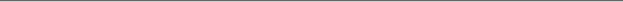 The Gift is initiated by love. Isaiah 7:14; Isaiah 9:6-7Empowered by love. Romans 5:6-11Love must be received. Psalm 103:17Love must be Opened.To be lovedTransformed by loveLove says:You are valuable (precious). Psalm 8:3-5You are safe. Romans 8:38-39; Psalm 27:1You are chosen. Deuteronomy 7:7-9; John 15:16-17Notes:________________________________________________________________________________________________________________________________________________________________________________________________________________________________________________________________________________________________________________________________________________________________________________________________________________________________________________________________________________________________________________________________________________________________________________________________________________________________________________________________________________________________________________________________________________